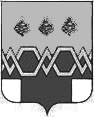    А Д М И Н И С Т Р А Ц И ЯМ А К С А Т И Х И Н С К О Г О   Р А Й О Н А Т В Е Р С К О Й  О Б Л А С Т ИП О С Т А Н О В Л Е Н И ЕОт 29.07.2020                                                                                                                    № 330-паОб утверждении Перечня коррупционно-опасных функций Администрации Максатихинского районаВ соответствии с Федеральным законом от 6 октября 2003 года № 131-ФЗ «Об общих принципах организации местного самоуправления в Российской Федерации», Федеральным законом от 25.12.2008  № 273-ФЗ «О противодействии коррупции», Уставом муниципального образования «Максатихинский район» Тверской области, в целях обеспечения единого подхода к оценке коррупционных рисков, возникающих при реализации полномочий Администрации Максатихинского района, администрация Максатихинского района ПОСТАНОВЛЯЕТ:1. Утвердить Перечень коррупционно-опасных функций Администрации Максатихинского района, в соответствии с Приложением.2. Настоящее постановление вступает в силу с момента  его подписания и  подлежит размещению на официальном сайте администрации Максатихинского района.3. Контроль за исполнением настоящего постановления возложить на Заместителя Главы администрации Максатихинского района по социальным вопросам, Управляющий делами администрации Максатихинского района. Глава Максатихинского района                                                                            К.Г. Паскин Приложениек постановлению администрации Максатихинского районаот 29.07.2020 № 330-па ПЕРЕЧЕНЬкоррупционно-опасных функций администрации Максатихинского района- Размещение информации о закупках товаров, выполнении работ и оказании услуг для муниципальных нужд МО «Максатихинский район».- Осуществление муниципального контроля, государственного надзора в рамках переданных органам местного самоуправления отдельных государственных полномочий.- Формирование, исполнение бюджета МО «Максатихинский район» и «Городского поселения  поселка Максатиха».- Владение, пользование и распоряжение имуществом, находящимся в муниципальной собственности МО «Максатихинский район» и «Городского поселения  поселка Максатиха».- Управление и распоряжение земельными участками, государственная собственность на которые не разграничена, в МО «Максатихинский район» и «Городского поселения  поселка Максатиха».- Выдача разрешений на отдельные виды работ.- Составление протоколов об административных правонарушениях, связанных с нарушением обязательных требований, контроль (надзор) за исполнением которых осуществляется отраслевыми (функциональными) органами Администрации Максатихинского района, в соответствии с действующим законодательством.- Организация и осуществление мероприятий по гражданской обороне, защите населения и территории Максатихинского района от чрезвычайных ситуаций природного и техногенного характера, включая поддержку в состоянии постоянной готовности к использованию систем оповещения населения об опасности, объектов гражданской обороны, создание и содержание в целях гражданской обороны запасов материально-технических, продовольственных, медицинских и иных средств.- Представление в судебных органах прав и законных интересов органа местного самоуправления.- Осуществление материально-технического обеспечения деятельности Администрации Максатихинского района.- Разработка и реализация муниципальных программ.- Организация ритуальных услуг и содержание мест захоронения.- Дорожная деятельность в отношении автомобильных дорог местного значения.- Создание условий для предоставления транспортных услуг населению и организация транспортного обслуживания населения.- Проведение антикоррупционной и правовой экспертизы муниципальных правовых актов и проектов муниципальных правовых актов.- Прием граждан на муниципальную службу, формирование кадрового резерва на замещение вакантных должностей муниципальной службы, аттестация и премирование сотрудников Администрации Максатихинского района, назначение на должность и освобождение от должности руководителей муниципальных предприятий и муниципальных учреждений (автономных, бюджетных, казенных).- Организация предоставления общедоступного и бесплатного дошкольного, начального общего, основного общего, среднего общего образования по основным общеобразовательным программам, а также организация отдыха детей в каникулярное время.- Создание условий для обеспечения жителей Максатихинского района услугами связи, общественного питания, торговли и бытового обслуживания.- Обеспечение условий для развития на территории Максатихинского района физической культуры, школьного спорта и массового спорта, организация проведения официальных физкультурно-оздоровительных и спортивных мероприятий. - Создание условий для расширения рынка сельскохозяйственной продукции, сырья и продовольствия, содействие развитию малого предпринимательства, оказание поддержки социально ориентированным некоммерческим организациям, благотворительной деятельности и добровольчеству.- Подготовка и принятие решений о распределении бюджетных ассигнований, субсидий, межбюджетных трансфертов, преференций, а также ограниченных ресурсов (квот, земельных участков и т.п.).- Предоставление муниципальных гарантий, бюджетных кредитов, управление муниципальным долгом.- Осуществление внутреннего муниципального финансового контроля.- Утверждение генерального плана городского поселения поселка Максатиха, правил землепользования и застройки, документации по планировке территории.- Учет нуждающихся в предоставлении жилых помещений и обеспечение жилыми помещениями.